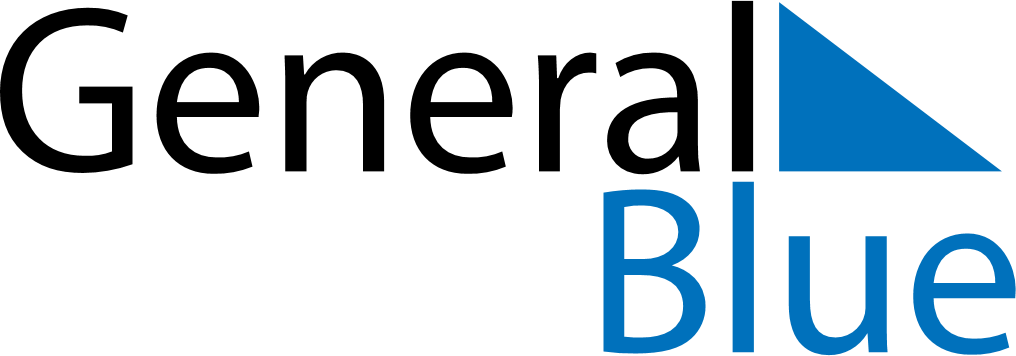 June 2024June 2024June 2024June 2024June 2024June 2024June 2024Catriel, Rio Negro, ArgentinaCatriel, Rio Negro, ArgentinaCatriel, Rio Negro, ArgentinaCatriel, Rio Negro, ArgentinaCatriel, Rio Negro, ArgentinaCatriel, Rio Negro, ArgentinaCatriel, Rio Negro, ArgentinaSundayMondayMondayTuesdayWednesdayThursdayFridaySaturday1Sunrise: 8:37 AMSunset: 6:20 PMDaylight: 9 hours and 42 minutes.23345678Sunrise: 8:38 AMSunset: 6:19 PMDaylight: 9 hours and 41 minutes.Sunrise: 8:39 AMSunset: 6:19 PMDaylight: 9 hours and 40 minutes.Sunrise: 8:39 AMSunset: 6:19 PMDaylight: 9 hours and 40 minutes.Sunrise: 8:39 AMSunset: 6:19 PMDaylight: 9 hours and 39 minutes.Sunrise: 8:40 AMSunset: 6:19 PMDaylight: 9 hours and 38 minutes.Sunrise: 8:40 AMSunset: 6:18 PMDaylight: 9 hours and 37 minutes.Sunrise: 8:41 AMSunset: 6:18 PMDaylight: 9 hours and 37 minutes.Sunrise: 8:42 AMSunset: 6:18 PMDaylight: 9 hours and 36 minutes.910101112131415Sunrise: 8:42 AMSunset: 6:18 PMDaylight: 9 hours and 35 minutes.Sunrise: 8:43 AMSunset: 6:18 PMDaylight: 9 hours and 35 minutes.Sunrise: 8:43 AMSunset: 6:18 PMDaylight: 9 hours and 35 minutes.Sunrise: 8:43 AMSunset: 6:18 PMDaylight: 9 hours and 34 minutes.Sunrise: 8:43 AMSunset: 6:18 PMDaylight: 9 hours and 34 minutes.Sunrise: 8:44 AMSunset: 6:18 PMDaylight: 9 hours and 33 minutes.Sunrise: 8:44 AMSunset: 6:18 PMDaylight: 9 hours and 33 minutes.Sunrise: 8:45 AMSunset: 6:18 PMDaylight: 9 hours and 32 minutes.1617171819202122Sunrise: 8:45 AMSunset: 6:18 PMDaylight: 9 hours and 32 minutes.Sunrise: 8:45 AMSunset: 6:18 PMDaylight: 9 hours and 32 minutes.Sunrise: 8:45 AMSunset: 6:18 PMDaylight: 9 hours and 32 minutes.Sunrise: 8:46 AMSunset: 6:18 PMDaylight: 9 hours and 32 minutes.Sunrise: 8:46 AMSunset: 6:18 PMDaylight: 9 hours and 32 minutes.Sunrise: 8:46 AMSunset: 6:18 PMDaylight: 9 hours and 32 minutes.Sunrise: 8:46 AMSunset: 6:19 PMDaylight: 9 hours and 32 minutes.Sunrise: 8:47 AMSunset: 6:19 PMDaylight: 9 hours and 32 minutes.2324242526272829Sunrise: 8:47 AMSunset: 6:19 PMDaylight: 9 hours and 32 minutes.Sunrise: 8:47 AMSunset: 6:19 PMDaylight: 9 hours and 32 minutes.Sunrise: 8:47 AMSunset: 6:19 PMDaylight: 9 hours and 32 minutes.Sunrise: 8:47 AMSunset: 6:20 PMDaylight: 9 hours and 32 minutes.Sunrise: 8:47 AMSunset: 6:20 PMDaylight: 9 hours and 32 minutes.Sunrise: 8:47 AMSunset: 6:20 PMDaylight: 9 hours and 33 minutes.Sunrise: 8:47 AMSunset: 6:21 PMDaylight: 9 hours and 33 minutes.Sunrise: 8:47 AMSunset: 6:21 PMDaylight: 9 hours and 33 minutes.30Sunrise: 8:47 AMSunset: 6:22 PMDaylight: 9 hours and 34 minutes.